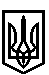 ТРОСТЯНЕЦЬКА СІЛЬСЬКА РАДАСТРИЙСЬКОГО РАЙОНУ  ЛЬВІВСЬКОЇ ОБЛАСТІР О З П О Р Я Д Ж Е Н Н ЯСІЛЬСЬКОГО ГОЛОВИ13 квітня  2021 року                                с. Тростянець				№ 114-ОД Про звільнення з громадських робіт Цимбала О. О.	У зв’язку із виконанням робіт відповідно до направлення Миколаївського районного відділу філії державної установи «Центр пробації» у Львівській області № 488/12/36-21 від 05.03.2021 р., статті 42 Закону України «Про місцеве самоврядування в Україні» - Звільнити Цимбалу Олександра Олеговича з громадських робіт з 13 квітня 2021 року.Контроль за виконанням даного розпорядження залишаю за собою.Сільський голова 							          Михайло ЦИХУЛЯК